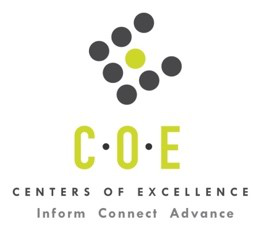 Labor Market Analysis for Program RecommendationCloud Computing OccupationsCity College of San Francisco CollegePrepared by the San Francisco Bay Center of Excellence for Labor Market ResearchJanuary 2022RecommendationBased on all available data, there appears to be an “undersupply” of Cloud Computing workers compared to the demand for this cluster of occupations in the Bay region and in the Mid-Peninsula sub-region (San Francisco, San Mateo counties). There is a projected annual gap of about 7,238 students in the Bay region and 3,083 students in the Mid-Peninsula Sub-Region.IntroductionThis report provides student outcomes data on employment and earnings for TOP 0708.10 Computer Networking programs in the state and region. It is recommended that these data be reviewed to better understand how outcomes for students taking courses on this TOP code compare to potentially similar programs at colleges in the state and region, as well as to outcomes across all CTE programs at City College of San Francisco College and in the region.This report profiles Cloud Computing Occupations in the 12 county Bay region and in the Mid-Peninsula sub-region for a proposed new Cloud Computing Technologies program at City College of San Francisco College.Information Security Analysts (15-1212): Plan, implement, upgrade, or monitor security measures for the protection of computer networks and information. May ensure appropriate security controls are in place that will safeguard digital files and vital electronic infrastructure. May respond to computer security breaches and viruses. Excludes “Computer Network Architects” (15-1143).
  Entry-Level Educational Requirement: Bachelor’s degree
  Training Requirement: None
  Percentage of Community College Award Holders or Some Postsecondary Coursework: 27%Computer Network Support Specialists (15-1231): Analyze, test, troubleshoot, and evaluate existing network systems, such as local area network (LAN), wide area network (WAN), and Internet systems or a segment of a network system. Perform network maintenance to ensure networks operate correctly with minimal interruption. Excludes “Network and Computer Systems Administrators” (15-1142) and “Computer Network Architects” (15-1143).
  Entry-Level Educational Requirement: Associate’s degree
  Training Requirement: None
  Percentage of Community College Award Holders or Some Postsecondary Coursework: 41%Computer User Support Specialists (15-1232): Provide technical assistance to computer users. Answer questions or resolve computer problems for clients in person, or via telephone or electronically. May provide assistance concerning the use of computer hardware and software, including printing, installation, word processing, electronic mail, and operating systems. Excludes “Network and Computer Systems Administrators” (15-1142).
  Entry-Level Educational Requirement: Some college, no degree
  Training Requirement: None
  Percentage of Community College Award Holders or Some Postsecondary Coursework: 41%Network and Computer Systems Administrators (15-1244): Install, configure, and support an organization’s local area network (LAN), wide area network (WAN), and Internet systems or a segment of a network system. Monitor network to ensure network availability to all system users and may perform necessary maintenance to support network availability. May monitor and test Web site performance to ensure Web sites operate correctly and without interruption. May assist in network modeling, analysis, planning, and coordination between network and data communications hardware and software. May supervise computer user support specialists and computer network support specialists. May administer network security measures. Excludes “Information Security Analysts”(15-1122), “Computer User Support Specialists” (15-1151), and “Computer Network Support Specialists” (15-1152).
  Entry-Level Educational Requirement: Bachelor’s degree
  Training Requirement: None
  Percentage of Community College Award Holders or Some Postsecondary Coursework: 40%Web Developers and Digital Interface Designers (15-1257): Design, create, and modify Web sites. Analyze user needs to implement Web site content, graphics, performance, and capacity. May integrate Web sites with other computer applications. May convert written, graphic, audio, and video components to compatible Web formats by using software designed to facilitate the creation of Web and multimedia content. Excludes “Multimedia Artists and Animators” (27-1014).
  Entry-Level Educational Requirement: Associate’s degree
  Training Requirement: None
  Percentage of Community College Award Holders or Some Postsecondary Coursework: 26%Occupational DemandTable 1. Employment Outlook for Cloud Computing Occupations in Bay RegionBay Region includes: Alameda, Contra Costa, Marin, Monterey, Napa, San Benito, San Francisco, San Mateo, Santa Clara, Santa Cruz, Solano and Sonoma CountiesTable 2. Employment Outlook for Cloud Computing Occupations in Mid-Peninsula Sub-regionMid-Peninsula Sub-Region includes: San Francisco, San Mateo CountiesJob Postings in Bay Region and Mid-Peninsula Sub-RegionTable 3. Number of Job Postings by Occupation for latest 12 months (Dec 2020 - Nov 2021)Table 4a. Top Job Titles for Cloud Computing Occupations for latest 12 months (Dec 2020 - Nov 2021)              Bay RegionTable 4b. Top Job Titles for Cloud Computing Occupations for latest 12 months (Dec 2020 - Nov 2021)             Mid-Peninsula Sub-RegionIndustry ConcentrationTable 5. Industries hiring Cloud Computing Workers in Bay RegionTable 6. Top Employers Posting Cloud Computing Occupations in Bay Region and Mid-Peninsula Sub-Region    (Dec 2020 - Nov 2021)Educational SupplyThere are 15 community colleges in the Bay Region issuing 246 awards on average annually (last 3 years ending 2018-19) on TOP 0708.10 Computer Networking. In the Mid-Peninsula Sub-Region, there are two (2) community colleges that issued 76 awards on average annually (last 3 years) on this TOP code.Table 7a. Community College Awards on TOP 0708.10 Computer Networking in Bay Region Gap AnalysisBased on the data included in this report, there is a large labor market gap in the Bay region with 7,484 annual openings for the Cloud Computing occupational cluster and 246 annual (3-year average) awards for an annual undersupply of 7,238 students. In the Mid-Peninsula Sub-Region, there is also a gap with 3,159 annual openings and 76 annual (3-year average) awards for an annual undersupply of 3,083 students.Student OutcomesTable 8. Four Employment Outcomes Metrics for Students Who Took Courses on TOP 0708.10 Computer NetworkingSkills, Certifications and EducationTable 9. Top Skills for Cloud Computing Occupations in Bay Region (Dec 2020 - Nov 2021)Table 10. Certifications for Cloud Computing Occupations in the Bay Region (Dec 2020 - Nov 2021)Note: 84% of records have been excluded because they do not include a certification. As a result, the chart above may not be representative of the full sample.Table 11. Education Requirements for Cloud Computing Occupations in Bay Region Note: 42% of records have been excluded because they do not include a degree level. As a result, the chart above may not be representative of the full sample.MethodologyOccupations for this report were identified by use of skills listed in O*Net descriptions and job descriptions in Burning Glass. Labor demand data is sourced from Economic Modeling Specialists International (EMSI) occupation data and Burning Glass job postings data. Educational supply and student outcomes data is retrieved from multiple sources, including CTE Launchboard and CCCCO Data Mart.SourcesO*Net Online
Labor Insight/Jobs (Burning Glass)
Economic Modeling Specialists International (EMSI)
CTE LaunchBoard www.calpassplus.org/Launchboard/
Statewide CTE Outcomes Survey
Employment Development Department Unemployment Insurance Dataset
Living Insight Center for Community Economic Development
Chancellor’s Office MIS systemContactsFor more information, please contact:• Leila Jamoosian, Research Analyst, for Bay Area Community College Consortium (BACCC) and Centers of Excellence (CoE), leila@baccc.net• John Carrese, Director, San Francisco Bay Center of Excellence for Labor Market Research, jcarrese@ccsf.edu or (415) 267-6544Occupation2020 Jobs2025 Jobs5-yr Change5-yr % Change5-yr Total OpeningsAnnual Openings25% Hourly EarningMedian Hourly WageInformation Security Analysts4,6365,9921,35629%3,680736$57$93Computer Network Support Specialists5,6156,50789116%3,496699$33$66Computer User Support Specialists28,16232,4364,27315%17,2363,447$29$61Network and Computer      Systems Administrators12,36813,8791,51112%6,3521,270$46$80Web Developers and Digital Interface Designers11,29912,8871,58714%6,6621,332$37$76Total62,08071,7019,62115%37,4267,484Source: EMSI 2021.3Source: EMSI 2021.3Source: EMSI 2021.3Source: EMSI 2021.3Source: EMSI 2021.3Source: EMSI 2021.3Source: EMSI 2021.3Source: EMSI 2021.3Source: EMSI 2021.3Occupation2020 Jobs2025 Jobs5-yr Change5-yr % Change5-yr Total OpeningsAnnual Openings25% Hourly EarningMedian Hourly WageInformation Security Analysts1,6432,26962538%1,505301$59$94Computer Network Support Specialists1,9102,37146124%1,406281$38$70Computer User Support Specialists10,65512,8552,20021%7,3221,464$35$65Network and Computer    Systems Administrators4,2375,03079319%2,548510$44$79Web Developers and Digital Interface Designers4,7235,55683218%3,014603$41$81Total23,16828,0814,91321%15,7953,159Source: EMSI 2021.3Source: EMSI 2021.3Source: EMSI 2021.3Source: EMSI 2021.3Source: EMSI 2021.3Source: EMSI 2021.3Source: EMSI 2021.3Source: EMSI 2021.3Source: EMSI 2021.3OccupationBay RegionMid-PeninsulaWeb Developers19,6518,234Computer User Support Specialists11,4983,821Information Security Analysts7,6072,833Network and Computer Systems Administrators4,4411,321Computer Network Support Specialists1,191354Source: Burning GlassSource: Burning GlassSource: Burning GlassTitleBayTitleBayBackend Engineer671Backend Engineer - Remote297Front End Engineer618Ux Researcher287Senior Backend Engineer596Front End Engineer - Remote263Senior Front End Engineer581Senior Ux Designer262Ux Designer479Ui Developer256Front End Developer476Technical Support Engineer223It Support Specialist355Desktop Support Technician217Web Developer335Desktop Support201Systems Administrator323Security Engineer186Source: Burning GlassSource: Burning GlassSource: Burning GlassSource: Burning GlassTitleMid-PeninsulaTitleMid-PeninsulaSenior Backend Engineer226Systems Administrator108Ux Designer209Web Developer103Backend Engineer188Senior Frontend Engineer98Front End Engineer177Technical Support Engineer98It Support Specialist175Security Engineer89Ux Researcher169Senior Security Engineer88Front End Developer161Ui/Ux Designer85Senior Front End Engineer159Ui Developer76Senior Ux Designer133Frontend Engineer70Source: Burning GlassSource: Burning GlassSource: Burning GlassSource: Burning GlassIndustry – 6 Digit NAICS (No. American Industry Classification) CodesJobs in Industry (2020)Jobs in Industry (2025)% Change (2020-25)% Occupation Group in Industry (2020)Custom Computer Programming Services12,85015,69922%21%Computer Systems Design Services6,9848,06515%11%Software Publishers5,7036,87521%9%Internet Publishing and Broadcasting and Web             Search Portals4,8886,16326%8%Data Processing, Hosting, and Related Services3,3634,18825%5%Other Computer Related Services1,8682,34726%3%Electronic Computer Manufacturing1,7131,94514%3%Corporate, Subsidiary, and Regional Managing Offices1,8171,711-6%3%Colleges, Universities, and Professional Schools1,0271,0977%2%Local Government, Excluding Education and Hospitals9851,0244%2%Source: EMSI 2021.3Source: EMSI 2021.3Source: EMSI 2021.3Source: EMSI 2021.3Source: EMSI 2021.3EmployerBayEmployerMid-PeninsulaPalo Alto Networks400Facebook228Google Inc.359Wells Fargo222Microsoft Corporation339Amazon205Amazon339Uber164Cisco Systems Incorporated325Splunk127Wells Fargo314Accenture116Apple Inc.304Google Inc.111Lucid Motors Inc292Salesforce109Splunk288Microsoft Corporation104Uber287Cisco Systems Incorporated83Source: Burning GlassSource: Burning GlassSource: Burning GlassSource: Burning GlassCollegeSubregionAssociateCertificate LowNoncreditTotalCabrilloSC-Monterey6107Contra CostaEast Bay213015De AnzaSilicon Valley1714031Diablo ValleyEast Bay7209FoothillSilicon Valley1001GavilanSilicon Valley3205Las PositasEast Bay3115Los MedanosEast Bay86014MissionSilicon Valley1015025MontereySC-Monterey0213OhloneEast Bay414018San FranciscoMid-Peninsula066066San Jose CitySilicon Valley810018Santa RosaNorth Bay019019SkylineMid-Peninsula82010Total771672246Source: Data Mart; Note: The annual average for awards is 2016-17 to 2018-19.Source: Data Mart; Note: The annual average for awards is 2016-17 to 2018-19.Source: Data Mart; Note: The annual average for awards is 2016-17 to 2018-19.Source: Data Mart; Note: The annual average for awards is 2016-17 to 2018-19.Source: Data Mart; Note: The annual average for awards is 2016-17 to 2018-19.Source: Data Mart; Note: The annual average for awards is 2016-17 to 2018-19.Metric OutcomesBay             All CTE ProgramsCCSF           All CTE ProgramsState 0708.10Bay 0708.10Mid-Peninsula 0708.10CCSF 0708.10Students with a Job Closely Related to    Their Field of Study75%75%69%68%63%63%Median Annual Earnings for SWP Exiting Students$44,575$45,125$48,706$56,159$56,044$56,207Median Change in Earnings for SWP    Exiting Students31%31%17%20%23%23%Exiting Students Who Attained the         Living Wage52%50%63%58%49%49%Source: Launchboard Strong Workforce Program Median of 2016-18.Source: Launchboard Strong Workforce Program Median of 2016-18.Source: Launchboard Strong Workforce Program Median of 2016-18.Source: Launchboard Strong Workforce Program Median of 2016-18.Source: Launchboard Strong Workforce Program Median of 2016-18.Source: Launchboard Strong Workforce Program Median of 2016-18.Source: Launchboard Strong Workforce Program Median of 2016-18.SkillPostingSkillPostingJavaScript9,324Ruby3,305Python7,031Git3,290Software Engineering6,811Web Application Development3,234Technical Support6,681Ruby on Rails3,047Java6,471AngularJS2,990Customer Service5,766Repair2,975SQL5,043Adobe Photoshop2,944Software Development4,879Microsoft Active Directory2,901Linux4,741System Administration2,773React Javascript4,636Unit Testing2,694Front-end Development4,518HTML52,559Information Security3,953Information Systems2,502Web Development3,937Software as a Service (SaaS)2,500Project Management3,662MySQL2,456Source: Burning GlassSource: Burning GlassSource: Burning GlassSource: Burning GlassCertificationPostingCertificationPostingCertified Information Systems     Security Professional (CISSP)1,855CompTIA Network+456Driver's License1,247Information Systems Certification414IT Infrastructure Library (ITIL) Certification1,081Microsoft Certified Professional (MCP)342Certified A+ Technician884Microsoft Certified Solutions Expert (MCSE)329Certified Information Systems      Auditor (CISA)815Certified in Risk and Information Systems Control327Certified Information Security     Manager (CISM)768Microsoft Certified Solutions Associate (MCSA)294SANS/GIAC Certification761Cisco Certified Network Professional (CCNP)280Cisco Certified Network          Associate (CCNA)611Project Management Certification275Security Clearance566Cisco Certified Security Professional240CompTIA Security+521GIAC Certified Incident Handler (GCIH)193Source: Burning GlassSource: Burning GlassSource: Burning GlassSource: Burning GlassEducation (minimum advertised)Latest 12 Mos. PostingsPercent 12 Mos. PostingsHigh school or vocational training2,65110%Associate's degree1,0714%Bachelor's degree and higher22,04986%Source: Burning GlassSource: Burning GlassSource: Burning Glass